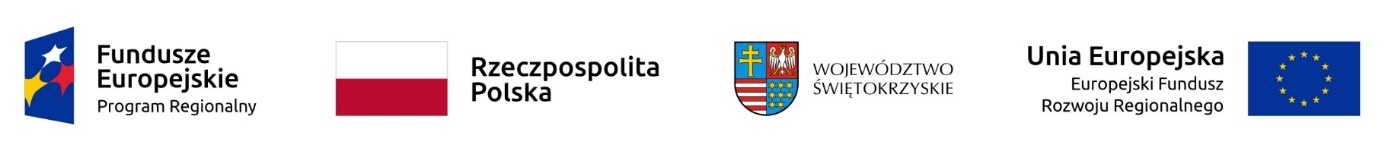 Dodatek nr 8- Funkcjonalności dodatkoweZa każde spełnione wymaganie Wykonawca dostanie 3 pkt. Maksymalnie można uzyskać 30 pkt. FUNKCJONALNOŚCI DODATKOWEPARAMETRY OFEROWANE: Potwierdzenie Wykonawcy TAK lub NIEPARAMETRY OFEROWANE: Potwierdzenie Wykonawcy TAK lub NIEFUNKCJONALNOŚCI DODATKOWETAKNIESystem zabezpieczeń firewall musi umożliwiać sprawdzenie wpływu nowo pobranych aktualizacji:Sygnatur ochronnych (np. IPS);Sygnatur aplikacyjnych (nowych definicji aplikacji);(przed ich zatwierdzeniem na urządzeniu) na istniejące polityki bezpieczeństwa – funkcja ta musi być wbudowana w firewall i nie może wymagać korzystania z rozwiązań trzecich.System zabezpieczeń firewall pozwala na analizę i blokowanie plików przesyłanych w zidentyfikowanych aplikacjach, przy czym w przypadku gdy kilka aplikacji pracuje na tym samym porcie UDP/TCP (np. tcp/80) musi istnieć możliwość przydzielania innych, osobnych profili analizujących i blokujących dla każdej aplikacji.System zabezpieczeń firewall posiada moduł inspekcji antywirusowej, który za pomocą lokalnych sygnatur i definicji wirusów umożliwia inspekcje plików archiwalnych pod kątem zawartości złośliwego oprogramowania, min: archiwa typu zip, gzip, bz2, rar, tar, 7zip. System musi mieć możliwość zablokowania  w locie w/w typów archiwów jeśli w środku znajduje się plik, który poprzez sygnatury AV jest zaklasyfikowany jako niebezpieczny.System zabezpieczeń firewall musi posiadać moduł filtrowania poczty elektronicznej pod kątem spamu. Filtrowanie musi obejmować ruch przychodzący i wychodzący.System zabezpieczeń firewall musi zapewniać wydzielenie modułu zarządzania i modułu przetwarzania danych na poziomie sprzętowym. Logowanie zdarzeń w urządzeniu nie może powodować degradacji wydajności tego urządzenia i obciążenie procesora przekazującego ruch nie może degradować wydajności zarządzania urządzeniem.System zabezpieczeń firewall musi posiadać moduł anty-spyware bez konieczności zakupu jakichkolwiek dodatkowych komponentów, poza subskrypcją. Baza sygnatur anty-spyware musi być przechowywania na urządzeniu, regularnie aktualizowana w sposób automatyczny i pochodzić od tego samego producenta co producent systemu zabezpieczeń.System zabezpieczeń firewall musi posiadać moduł anty-spyware uruchamiany per reguła polityki bezpieczeństwa firewall. Nie jest dopuszczalne, aby funkcja anty-spyware uruchamiana była per urządzenie lub jego część (np. interfejs sieciowy, strefa bezpieczeństwa).System  zabezpieczeń firewall musi realizować w ramach oferowanych subskrypcji  przechwytywanie i przesyłanie do zewnętrznych systemów typu „Sand-Box”, minimum następujących typy plików (exe, dll, pdf, msoffice, java, jpg, swf, apk, js, vbs, ps1, eml), które będą mogły zostać poddane pełnej analizie behawioralnej.System  zabezpieczeń firewall musi posiadać możliwość ręcznego tworzenia sygnatur anty-spyware bezpośrednio na urządzeniu bez użycia zewnętrznych narzędzi i wsparcia producenta. System  zabezpieczeń firewall musi umożliwiać zdefiniowanie stron WWW i serwisów do których użytkownicy mogą wysyłać swoje poświadczenia. W przypadku próby wysłania poświadczeń do niezaufanej strony lub serwisu ruch musi zostać zablokowany.